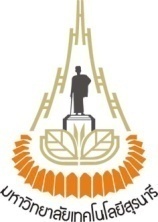 ส่วนที่ 1	ข้อมูลส่วนบุคคล (ผู้ต่ออายุปฏิบัติงานฯ)ชื่อ-สกุล																										ตำแหน่ง																	
สังกัด (สาขาวิชา/สำนักวิชา)																																						คำชี้แจง1.		โปรดระบุข้อตกลงภาระงานก่อนจัดทำข้อเสนอโครงการร่วมกับสาขาวิชาและสำนักวิชา2. 		ส่วนที่ 2 โปรดกรอกผลสัมฤทธิ์ของงานสอนและวิจัยย้อนหลัง 5 ปี  ทั้งนี้ ให้ใช้แบบกรอกภาระงานจากระบบการกรอกภาระงานสายวิชาการ		ประกอบได้3.		ส่วนที่ 3 แผนการดำเนินงานและเป้าหมายด้านการสอนและการวิจัย ในอีก 3 ปีข้างหน้าหมายเหตุ	:	หากมีเอกสารยื่นขอจำนวนมากให้จัดทำเป็นเอกสารแนบประกอบการพิจารณาเพิ่มเติมส่วนที่ 2 ผลสัมฤทธิ์ด้านการสอนและวิจัย (ย้อนหลัง 5 ปี)2.1	สรุปผลสัมฤทธิ์ด้านการสอน โดยย่อ (ปีการศึกษาปัจจุบันและนับย้อนหลังไปอีก 5 ปี) เช่น รายวิชาที่สอน สัดส่วนที่รับผิดชอบ เป็นต้น2.2	ผลสัมฤทธิ์ด้านการวิจัย โดยย่อ (ปีการศึกษาปัจจุบันและนับย้อนหลังไปอีก 5 ปี) เช่น โครงการวิจัยที่แล้วเสร็จและที่อยู่ระหว่างดำเนินการ ผลงานวิจัย			ตีพิมพ์/เผยแพร่ ผลงานสิ่งประดิษฐ์คิดค้น รางวัลด้านวิจัย เป็นต้น		1)	ชื่อโครงการวิจัย แหล่งทุน จำนวนเงินงบประมาณ ระยะเวลาเริ่มต้น-สิ้นสุดโครงการ (เฉพาะที่เป็นหัวหน้าโครงการวิจัย) 		2)	การตีพิมพ์เผยแพร่ผลงานวิจัย/บทความทางวิชาการ ผลงานสิ่งประดิษฐ์คิดค้น รางวัลด้านวิจัย (โปรดระบุรายละเอียด)2.3	ผลสัมฤทธิ์ด้านการเป็นที่ปรึกษาหลักให้กับนักศึกษาระดับบัณฑิตศึกษา (ที่กำลังศึกษาอยู่และที่จบการศึกษาไปแล้วนับย้อนหลังไปอีก 5 ปี) โดยระบุชื่อ-		นามสกุล ระดับการศึกษา (โท/เอก) สถานะ (กำลังศึกษา/จบแล้ว) ส่วนที่ 3 แผนการดำเนินงาน (เป้าหมายด้านการสอนและการวิจัย ใน 3 ปีข้างหน้า)3.1	สรุปแผนการดำเนินงานด้านการงานสอนโดยย่อ หรือกรอกรายละเอียดตามตารางที่กำหนด3.2	สรุปแผนการดำเนินงานด้านการวิจัยและการตีพิมพ์เผยแพร่ผลงานวิจัย/บทความทางวิชาการ (โปรดระบุรายละเอียดโดยสังเขป) เช่น ชื่อและจำนวน	โครงการวิจัยที่คาดว่าจะขอจากแหล่งทุนภายนอก จำนวนผลงานวิจัยที่คาดว่าจะตีพิมพ์/เผยแพร่ (ระบุชื่อวารสารและค่า Journal Impact Factor) 	ผลงานสิ่งประดิษฐ์คิดค้นที่คาดว่าจะแล้วเสร็จ (ระบุชื่อชิ้นงานและผลกระทบที่เกิดขึ้น) เป็นต้นชื่อ-สกุล................................................. (ผู้เสนอ)ตำแหน่ง................................................วันที่...........เดือน......................พ.ศ.................ภาคการศึกษารหัสวิชารายวิชาที่สอนหน่วยกิตระดับที่สอนระดับที่สอนจำนวนนักศึกษาที่สอนสัดส่วนที่สอนตลอดภาค (ร้อยละ)สัดส่วนที่สอนตลอดภาค (ร้อยละ)ค่าภาระงานที่ได้ภาคการศึกษารหัสวิชารายวิชาที่สอนหน่วยกิตป.ตรีบัณฑิตจำนวนนักศึกษาที่สอนบรรยายปฏิบัติการค่าภาระงานที่ได้สาขาวิชาสำนักวิชาความเห็นเพิ่มเติมความเห็นเพิ่มเติม........................................................................................................................................................................................................................................................................................................................................................................................................................................................................................................................................ลงชื่อ................................................. หัวหน้าสาขาวิชา................................................วันที่...........เดือน......................พ.ศ.................ลงชื่อ................................................. คณบดี................................................วันที่...........เดือน......................พ.ศ.................